Обнародовано на сайте www.segezha.info 14.05.2015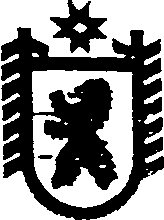 Республика КарелияАДМИНИСТРАЦИЯ СЕГЕЖСКОГО ГОРОДСКОГО ПОСЕЛЕНИЯПОСТАНОВЛЕНИЕот  08 мая 2015 года  №  96г.СегежаО формировании фонда капитального ремонта на счете регионального оператора в отношении многоквартирных домов, собственники помещений в которых в установленный срок не выбрали способ формирования фонда капитального ремонта или выбранный ими способ не был реализованВ соответствии с частью 7 статьи 170 Жилищного кодекса Российской Федерации и пунктом 1 части 6 статьи 7 Закона Республики Карелия от 20 декабря 2013 года № 1758-ЗРК «О некоторых вопросах организации проведения капитального ремонта общего имущества в многоквартирных домах, расположенных на территории Республики Карелия» администрация Сегежского городского поселения п о с т а н о в л я е т:1. Сформировать фонд капитального ремонта на счете регионального оператора в отношении следующих многоквартирных домов, собственники помещений в которых в срок до 01 мая 2015 года не выбрали способ формирования фонда капитального ремонта или выбранный ими способ не был реализован, согласно Приложению.2. Решение, указанное в пункте 1 настоящего постановления, направить региональному оператору и собственникам помещений в многоквартирных домах, указанных в пункте 1 настоящего постановления, в течение пяти дней со дня его принятия.3. Настоящее постановление вступает в силу с 10 мая 2015 года.4. Контроль за исполнением настоящего постановления возложить на начальника управления жилищно-коммунального и городского хозяйства Пискунович С.Г.Глав  Сегежскогогородского поселения                                                                                                 А.Н.ЛотошРазослать:  УЖКиГХ, УД, Фонд капитального ремонта РК, газета «Доверие», ООО «УК Дом», ООО «УК Дом1», ООО «ЖЭО», ТСЖ «Успех».Приложение к постановлению администрации Сегежского городского поселенияот 08 мая 2015 года № 96Многоквартирные дома, собственники помещений в которых в срок до 01 мая 2015 года не выбрали способ формирования фонда капитального ремонта или выбранный ими способ не был реализованУл.8 МАРТА, д. 1Ул.8 МАРТА, д. 5Ул.АНТИКАЙНЕНА, д. 12АУл.АНТИКАЙНЕНА, д. 17Ул.АНТИКАЙНЕНА, д. 17/1Ул.АНТИКАЙНЕНА, д. 8БУЛЬВАР СОВЕТОВ, д. 5Пр.БУМАЖНИКОВ, д. 8Пр.БУМАЖНИКОВ, д. 8АУл.ВЛАДИМИРСКАЯ, д. 10АУл.ВЛАДИМИРСКАЯ, д. 14Ул.ГАГАРИНА, д. 11Ул.ГАГАРИНА, д. 11АУл.ГАГАРИНА, д. 13Ул.ГАГАРИНА, д. 15Ул.ГАГАРИНА, д. 17Ул.ГАГАРИНА, д. 19Ул.ГАГАРИНА, д. 19АУл.ГАГАРИНА, д. 20Ул.ГАГАРИНА, д. 21Ул.ГАГАРИНА, д. 21АУл.ГАГАРИНА, д. 22Ул.ГАГАРИНА, д. 23Ул.ГАГАРИНА, д. 25Ул.ГАГАРИНА, д. 27Ул.ГАГАРИНА, д. 29Ул.ГАГАРИНА, д. 31Ул.ГАГАРИНА, д. 5Ул.ГАГАРИНА, д. 5 АУл.ГАГАРИНА, д. 9Ул.ГАГАРИНА, д. 9АУл.ГОРИСТАЯ, д., 36Ул.ГОРИСТАЯ, д. 55Ул.ГОРИСТАЯ, д. 72Ул.ГОРИСТАЯ, д. 74Ул.ГОРИСТАЯ, д. 76Ул.ГОРИСТАЯ, д. 78Ул. ГРАЖДАНСКАЯ, д. 1Ул.ГРАЖДАНСКАЯ, д. 5Ул.ГРАЖДАНСКАЯ, д 15Ул.ГРАЖДАНСКАЯ, д. 3ИНТЕРНАТСКИЙ ПЕР, д. 4АИНТЕРНАТСКИЙ ПЕР, д. 5ИНТЕРНАТСКИЙ ПЕР, д. 8Ул.КАРЕЛЬСКАЯ, д. 10Ул.КАРЕЛЬСКАЯ, д. 12Ул.КАРЕЛЬСКАЯ, д. 14Ул.КАРЕЛЬСКАЯ, д. 16Ул.КАРЕЛЬСКАЯ, д. 18Ул.КАРЕЛЬСКАЯ, д. 2Ул.КАРЕЛЬСКАЯ, д. 20Ул.КАРЕЛЬСКАЯ, д. 22Ул.КАРЕЛЬСКАЯ, д. 24Ул.КАРЕЛЬСКАЯ, д. 6Ул.КАРЕЛЬСКАЯ, д. 8Ул.КИРОВА, д. 1Ул.КИРОВА, д. 10Ул.КИРОВА, д. 12Ул.КИРОВА, д. 13Ул.КИРОВА, д. 14Ул.КИРОВА, д. 16Ул.КИРОВА, д. 17Ул.КИРОВА, д. 18Ул.КИРОВА, д. 19Ул.КИРОВА, д. 1БУл.КИРОВА, д. 21Ул.КИРОВА, д. 22Ул.КИРОВА, д. 23Ул.КИРОВА, д. 24Ул.КИРОВА, д. 25Ул.КИРОВА, д. 26Ул.КИРОВА, д. 2АУл.КИРОВА, д. 2БУл.КИРОВА, д. 2ВУл.КИРОВА, д. 3Ул.КИРОВА, д. 4Ул.КИРОВА, д. 4АУл.КИРОВА, д. 5Ул.КИРОВА, д. 6Ул.КИРОВА, д. 7Ул.КИРОВА, д. 8Ул.КИРОВА, д. 8АУл.КИРОВА, д. 9КИРОВА ПЕР, д. 1КИРОВА ПЕР, д. 2КИРОВА ПЕР, д. 8КИРОВА ПЕР, д. 10Ул.КОМСОМОЛЬСКАЯ, д. 6Ул.КОМСОМОЛЬСКАЯ, д. 8АУл.КОМСОМОЛЬСКАЯ, д. 9Ул.КРАСНОАРМЕЙСКАЯ, д. 3Ул.КРАСНОАРМЕЙСКАЯ, д. 5Ул.КРАСНОАРМЕЙСКАЯ, д. 7Ул.ЛЕНИНА, д. 10Ул.ЛЕНИНА, д. 12Ул.ЛЕНИНА, д. 14Ул.ЛЕНИНА, д. 17Ул.ЛЕНИНА, д. 19Ул.ЛЕНИНА, д.  2Ул.ЛЕНИНА, д. 3Ул.ЛЕНИНА, д. 4Ул.ЛЕНИНА, д. 6Ул.ЛЕНИНА, д. 7Ул.ЛЕНИНА, д. 8Ул.ЛЕНИНА, д. 9Ул.ЛЕСНАЯ, д. 1Ул.ЛЕСНАЯ, д. 10Ул.ЛЕСНАЯ, д. 16АУл.ЛЕСНАЯ, д. 2Ул.ЛЕСНАЯ, д. 3Ул.ЛЕСНАЯ, д. 4Ул.ЛЕСНАЯ, д. 5Ул.ЛЕСНАЯ, д. 6Ул.ЛЕСНАЯ, д. 7Ул.ЛЕСНАЯ, д. 8Ул.ЛЕСНАЯ, д. 8АУл.ЛИНДОЗЕРСКАЯ, д. 6Ул.ЛИНДОЗЕРСКАЯ, д. 8Ул.ЛИСИЦИНОЙ, д. 13Ул.МАЯКОВСКОГО, д. 11Ул.МАЯКОВСКОГО, д. 12АУл.МИРА, д. 16АУл.МИРА, д. 20Ул.МИРА, д. 22 Ул.МИРА, д. 24Ул.МИРА, д. 26 Ул.МИРА, д. 28Ул.МИРА, д. 30Ул.МИРА, д. 34Ул.МИРА, д. 36Ул.МИРА, д. 8Пр.МОНТАЖНИКОВ, д. 2Пр.МОНТАЖНИКОВ, д. 6Ул.ПАРТИЗАНСКАЯ, д. 1Ул.ПАРТИЗАНСКАЯ, д. 1АУл.ПАРТИЗАНСКАЯ, д. 2Ул.ПАРТИЗАНСКАЯ, д. 3Ул.ПИОНЕРСКАЯ, д.  4Ул.ПИОНЕРСКАЯ, д. 6Ул.ПИОНЕРСКАЯ, д. 8Ул.ПОЛЕВАЯ, д. 8Ул.ПОЛЕВАЯ, д. 12Ул.ПРИОЗЕРНАЯ, д. 28Ул.ПТИЦЕФАБРИКА, д. 10Ул.ПТИЦЕФАБРИКА, д. 11Ул.ПТИЦЕФАБРИКА, д. 25Ул.ПТИЦЕФАБРИКА, д. 4Ул.ПТИЦЕФАБРИКА, д. 5Ул.ПТИЦЕФАБРИКА, д. 6Ул.ПТИЦЕФАБРИКА, д. 8Ул.ПТИЦЕФАБРИКА, д. 9Ул.РИХАРДА ЗОРГЕ, д. 1Ул.РИХАРДА ЗОРГЕ, д.  3Ул.РИХАРДА ЗОРГЕ, д. 4Ул.РИХАРДА ЗОРГЕ, д. 5Ул.СОВЕТСКАЯ, д. 12Ул.СОВЕТСКАЯ, д 13Ул.СОВЕТСКАЯ, д. 14Ул.СОВЕТСКАЯ, д. 15Ул.СОВЕТСКАЯ, д. 16Ул.СОВЕТСКАЯ, д. 17Ул.СОВЕТСКАЯ, д. 18АУл.СОВЕТСКАЯ, д. 1АУл.СОВЕТСКАЯ, д. 6Ул.СОВЕТСКАЯ, 6АУл.СОЛУНИНА, д. 1Ул.СПИРИДОНОВА, д. 11АУл.СПИРИДОНОВА, д. 15АУл.СПИРИДОНОВА, д. 36Ул.СПИРИДОНОВА, д. 5БУл.СТРОИТЕЛЕЙ, д. 25Ул.СТРОИТЕЛЕЙ, д. 7Ул.ЩЕРБАКОВА, д. 1Ул.ЩЕРБАКОВА, д. 2Ул.ЩЕРБАКОВА, д. 3Ул.ЩЕРБАКОВА, д. 4Ул.ЩЕРБАКОВА, д. 5Ул.ЩЕРБАКОВА, д. 6